ПОЗИВ ЗА ПОДНОШЕЊЕ ПОНУДА ЗА НАБАВКУ НА КОЈУ СЕ ЗАКОН НЕ ПРИМЕЊУЈЕ-  ТРАКТОРСКА КОСАЧИЦА -Два комада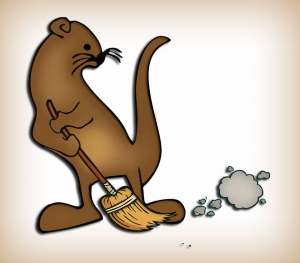 ЈКП „ ВИДРАК“ ВАЉЕВОВојводе Мишића 5014000 ВаљевоТел: 014/221-556www.vidrakvaljevo.comдел.бр.01-1988/1-22ДОКУМЕНТАЦИЈА ЗА НАБАВКУ ДОБРАТРАКТОРСКА КОСАЧИЦА -Два комадаД-28/2022Април, 2022.годЈКП „ВИДРАК“ ВАЉЕВОупућује Позив за достављање понуда За  набавку	Позивамо Вас да уколико сте заинтересовани,  доставите понуду за  набавку  у поступку    Д-28/2022– набавка добара – ТРАКТОРСКА КОСАЧИЦА -Два комада	Понуда се припрема и подноси у складу са документацијом.	Документацију може преузети лице које поседује овлашћење заинтересованог понуђача у нашим просторијама, које се налазе у ул. Војводе Мишића 50 у Ваљеву, сваког радног дана од 08.00-14.00 часова или се доставља понуђачу на лични захтев, путем поште, e-maila.	Заинтересовани понуђачи су обавезни да своје понуде доставе лично или путем поште најкасније до  07.04.2022. Благовременим ће се сматрати понуде које стигну до  07.04.2022. год. на адресу ЈКП „ВИДРАК“ Ваљево, улица Војводе Мишића 50 до 12:45 часова истога дана.	Јавно отварање понуда обавиће се истог дана када је крајњи рок за пријем понуда, односно 07.04.2022. год у 13:00 часова .Отварању понуда могу да присуствују представници понуђача са овлашћењем, које се предаје комисији непосредно пре  јавног отварања понуда.	Одлуку о додели уговора наручилац ће донети у року од 05 дана од дана јавног отварања понуда.Број  набавке Д-28/2022– набавка добара- тракторска косачица -Два комада.У П У Т С Т В Оза сачињавање понуде по позиву бр. Д-28/2022              1.Понуда се подноси на оригиналном обрасцу из документације.	Понуда мора бити јасна, читко откуцана или написана неизбрисивим мастилом и свака страна мора бити потписана од стране овлашћеног лица.Понуда се подноси у затвореној коверти, са тачно наведеном адресом понуђача и назнаком  НЕ ОТВАРАТИ – понуда за  набавку „ тракторска косачица - Два комада.“ бр:  Д-28/2022	2.Понуда и сва акта морају бити на српском језику. Понуда се доставља тако што понуђач уписује тражене податке у обрасце који су саставни део  документације.Комисија за набавке узеће у разматрање само благовремене понуде. Понуда ће се сматрати благовременом ако је наручиоцу достављена до рока назначеног у позиву за достављање. Наручилац ће као неисправне одбити понуде које су благовремено предате али за које се после отварања понуда на основу прегледа и оцене утврди да не испуњавају све захтеве из документације.	Вредновање понуда ће се вршити на основу следећих критеријума : најнижа понуђена цена.У случају да две или више понуда имају исту најнижу понуђену цену, наручилац ће позвати понуђаче чије су понуде са истом најнижом понуђеном ценом и најповољнију понуду изабрати жребом. Поступак избора најповољније понуде путем жреба ће се обавити на следећи начин:1. Наручилац ће упутити позив понуђачима чије су понуде са истом најнижом понуђеном ценом да присуствују поступку жребања;2. Поступак жребања водиће председник Комисије и биће обављен упросторијама наручиоца;3. Комисија ће водити записник о поступку жребања;4. Комисија ће припремити посуду и куглице у којима ће бити папирићи са називима понуђача чије су понуде са истом најнижом понуђеном ценом;5. Жребање ће бити обављено тако што ће председник комисије извршити извлачење једне куглице, извадити папирић из исте и прочитати назив понуђача којем ће Наручилац доделити уговор.ЈКП ‘’ ВИДРАК‘’ ВАЉЕВОБрој: 01 – 1988/1-22У Ваљеву 01.04.2022 годОБРАЗАЦ ПОНУДЕ- тракторска косачица -Два комада.НАПОМЕНА : Не попуњавати у горњој табели са назнаком ’’ по договору ’’, јер се неће разматрати.На крају ове стране ставити потпис овлашћеног лица.																                                                                                                          ПОНУЂАЧ									_____________________________                            Tehnička specifikacija za dve traktorske kosačice Karakteristike: Snaga motora minimum 12ksŠirina košenja minimum 98 cmVisina košenja 25-80 mmMin.težina traktora 160 kgKućište noža- metalnoBr. Brzina napred:  5Br. Brzina nazad:  1Tip noža: dupliMenjač: manuelniOprema:Elektromagnetno kvačiloSigurnosni prekidač ispod sedištaSigurnosni branikFaroviFunkcije:Brza spojnica za pranje kućišta noževaDodatni uslovi:Rok isporuke: 10 danaGarantni rok prizvođačaDostava: FCO JKP „Vidrak“ Valjevo                                                                                                                              ПОНУЂАЧ					_______________________Obrazac strukture ponuđene ceneRok isporuke: 10 danaGarantni rok prizvođačaDostava: FCO JKP „Vidrak“ Valjevo                                                                                                                              ПОНУЂАЧ					_______________________Назив фирме и седиштеАдреса понуђачаИме и презиме контакт особеТел.,факс, е-маилЖиро- рачунМатични бројШифра делатностиБрој  набавкеД-28/2022Услови плаћања (у складу са Законом о роковима измирења новчаних обавеза у комерцијалним трансакцијама)45 данаУкупан износ вредности без ПДВ-aУкупан износ вредности са ПДВ-омРок испоруке10 данаRed.brNaziv dobraPonuđena markaJed.mereKoličinaJedinična cena bez PDV-aUkupna cena bz PDV-a1.Traktorska kosačicaKomad2